くすりのしおり外用剤2020年12月作成より詳細な情報を望まれる場合は、担当の医師または薬剤師におたずねください。また、医療専門家向けの「添付文書情報」が医薬品医療機器総合機構のホームページに掲載されています。薬には効果（ベネフィット）だけでなく副作用（リスク）があります。副作用をなるべく抑え、効果を最大限に引き出すことが大切です。そのために、この薬を使用される患者さんの理解と協力が必要です。薬には効果（ベネフィット）だけでなく副作用（リスク）があります。副作用をなるべく抑え、効果を最大限に引き出すことが大切です。そのために、この薬を使用される患者さんの理解と協力が必要です。商品名:フェルビナク外用ポンプスプレー3%「三笠」主成分:フェルビナク(Felbinac)剤形:無色澄明の液剤、（ポンプスプレー剤容器）水色、（キャップ）透明シート記載:MZ-FBPS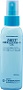 この薬の作用と効果について皮膚から吸収され、体内でつくられるプロスタグランジンの合成を抑え、炎症に伴う腫れや痛みをやわらげます。通常、変形性関節症、筋・筋膜性腰痛症、肩関節周囲炎、腱・腱鞘炎、腱周囲炎、上腕骨上顆炎（テニス肘など）、筋肉痛、外傷後の腫脹・疼痛の治療に用いられます。この薬の作用と効果について皮膚から吸収され、体内でつくられるプロスタグランジンの合成を抑え、炎症に伴う腫れや痛みをやわらげます。通常、変形性関節症、筋・筋膜性腰痛症、肩関節周囲炎、腱・腱鞘炎、腱周囲炎、上腕骨上顆炎（テニス肘など）、筋肉痛、外傷後の腫脹・疼痛の治療に用いられます。次のような方は使う前に必ず担当の医師と薬剤師に伝えてください。・以前に薬を使用して、かゆみ、発疹などのアレルギー症状が出たことがある。アスピリン喘息またはその既往歴、気管支喘息がある。・妊娠または授乳中・他に薬などを使っている（お互いに作用を強めたり、弱めたりする可能性もありますので、他に使用中の一般用医薬品や食品も含めて注意してください）。次のような方は使う前に必ず担当の医師と薬剤師に伝えてください。・以前に薬を使用して、かゆみ、発疹などのアレルギー症状が出たことがある。アスピリン喘息またはその既往歴、気管支喘息がある。・妊娠または授乳中・他に薬などを使っている（お互いに作用を強めたり、弱めたりする可能性もありますので、他に使用中の一般用医薬品や食品も含めて注意してください）。用法・用量（この薬の使い方）・あなたの用法・用量は((　　　　　　　　　　　　　　　　　　　　　　　　　　　:医療担当者記入))・通常、症状により適量を1日数回患部に噴霧します。必ず指示された使用方法に従ってください。・傷口、眼、粘膜には使用しないでください。・薬を噴霧した患部をラップフィルムなど通気性の悪いもので被わないでください。・点鼻用として鼻腔内に使用しないでください。・顔の近く（肩、首など）の吸入する可能性のある部位では注意して使用してください。・使い忘れた場合は、気が付いた時に1回分を噴霧してください。ただし、次に使用する時間が近い場合は、忘れた分を抜き、次回より指示どおりに使用してください。2回分を一度に噴霧してはいけません。・誤って多く使用した場合は医師または薬剤師に相談してください。・医師の指示なしに、自分の判断で使うのを止めないでください。用法・用量（この薬の使い方）・あなたの用法・用量は((　　　　　　　　　　　　　　　　　　　　　　　　　　　:医療担当者記入))・通常、症状により適量を1日数回患部に噴霧します。必ず指示された使用方法に従ってください。・傷口、眼、粘膜には使用しないでください。・薬を噴霧した患部をラップフィルムなど通気性の悪いもので被わないでください。・点鼻用として鼻腔内に使用しないでください。・顔の近く（肩、首など）の吸入する可能性のある部位では注意して使用してください。・使い忘れた場合は、気が付いた時に1回分を噴霧してください。ただし、次に使用する時間が近い場合は、忘れた分を抜き、次回より指示どおりに使用してください。2回分を一度に噴霧してはいけません。・誤って多く使用した場合は医師または薬剤師に相談してください。・医師の指示なしに、自分の判断で使うのを止めないでください。生活上の注意・化繊、絹、皮革などに付着すると変質することがあるので注意してください。生活上の注意・化繊、絹、皮革などに付着すると変質することがあるので注意してください。この薬を使ったあと気をつけていただくこと（副作用）主な副作用として、かゆみ、皮膚炎、発赤、接触皮膚炎（かぶれ）、刺激感、水疱などが報告されています。このような症状に気づいたら、担当の医師または薬剤師に相談してください。まれに下記のような症状があらわれ、[　]内に示した副作用の初期症状である可能性があります。このような場合には、使用をやめて、すぐに医師の診療を受けてください。・蕁麻疹、血管浮腫、呼吸困難 [ショック、アナフィラキシー]以上の副作用はすべてを記載したものではありません。上記以外でも気になる症状が出た場合は、医師または薬剤師に相談してください。この薬を使ったあと気をつけていただくこと（副作用）主な副作用として、かゆみ、皮膚炎、発赤、接触皮膚炎（かぶれ）、刺激感、水疱などが報告されています。このような症状に気づいたら、担当の医師または薬剤師に相談してください。まれに下記のような症状があらわれ、[　]内に示した副作用の初期症状である可能性があります。このような場合には、使用をやめて、すぐに医師の診療を受けてください。・蕁麻疹、血管浮腫、呼吸困難 [ショック、アナフィラキシー]以上の副作用はすべてを記載したものではありません。上記以外でも気になる症状が出た場合は、医師または薬剤師に相談してください。保管方法 その他・使用のつど必ずキャップをきちんと閉めて保存してください。・乳幼児、小児の手の届かないところで、直射日光、高温、火気、湿気を避けて保管してください。・薬が残った場合、保管しないで廃棄してください。保管方法 その他・使用のつど必ずキャップをきちんと閉めて保存してください。・乳幼児、小児の手の届かないところで、直射日光、高温、火気、湿気を避けて保管してください。・薬が残った場合、保管しないで廃棄してください。医療担当者記入欄      　　　　　　　　年　　　月　　　日医療担当者記入欄      　　　　　　　　年　　　月　　　日